TAPU VE KADASTRO GENEL MÜDÜRLÜĞÜHARİTA DAİRESİ BAŞKANLIĞIÜRETİM İZLEME ve TEKNİK ARŞİV BİRİMİBÜYÜK ÖLÇEKLİ HARİTA/HARİTA BİLGİLERİNİNHARİTA DAİRESİ BAŞKANLIĞINA TESLİMİNDE İZLENECEKUSUL ve ESASLARA İLİŞKİN TALİMATAMAÇ	Büyük Ölçekli Harita ve Harita Bilgileri Üretim Yönetmeliği (BÖHHBÜY) 100’ncü maddesi “Ülke kaynaklarının uygun kullanımı ve tekrarlı üretimi önlemek için harita ve harita bilgilerinin üretimleri izlenir ve eş güdüm hâlinde yürütülür. Koordinasyon ve izleme faaliyetleri Tapu ve Kadastro Genel Müdürlüğü bünyesinde ilgili diğer kurumlarla koordine edilerek yürütülür. Üretim izleme faaliyetlerine ilişkin esaslar, Tapu ve Kadastro Genel Müdürlüğünce belirlenir. Haritası ya da harita bilgileri üretilen ve üretilecek alanların kayıtları ve indeksleri, Tapu ve Kadastro Genel Müdürlüğünce tutulur ve izlenir. Bu bilgilerin bir kopyası talep edilmesi durumunda, diğer ilgili kurumlara verilir.”  gereğince hazırlanan Büyük Ölçekli Harita/Harita Bilgilerinin Harita Dairesi Başkanlığına Tesliminde İzlenecek Usul ve Esaslara İlişkin Talimatı  ile Tapu ve Kadastro Genel Müdürlüğü (TKGM) ve diğer kurum ve kuruluşlarca; Büyük Ölçekli Harita ve Harita Bilgileri Üretim Yönetmeliği  kapsamında üretilen Harita/Harita Bilgilerinin, TKGM Harita Dairesi Başkanlığı Üretim İzleme ve Teknik Arşiv Birimine, TKGM Metaveri Portalı olan Harita Bilgi Bankası (HBB) formatında teslim edilmesinde, uygulama birliğini sağlamak ve standardı oluşturmak amaçlanmıştır.KAPSAM	Kamu kaynaklarının etkin ve verimli kullanımının sağlanması amacıyla BÖHHBÜY kapsamında üretilen harita ve harita bilgilerinin koordinasyonu Tapu ve Kadastro Genel Müdürlüğü’nce sağlanmaktadır. Bu kapsamda, koordinasyon çalışmalarının HBB üzerinden ve standartları belirlenmiş şekilde yürütülmesi amacıyla, TKGM birimleri ile diğer kurum ve Kuruluşlarca bildirilecek ve/veya arşivlenecek tüm bilgi, belge ve dokümanları kapsamaktadır.DAYANAK	Büyük Ölçekli Harita ve Harita Bilgileri Üretim Yönetmeliği  (BÖHHBÜY),  Harita ve Harita Bilgilerini Temin ve Kullanma Yönetmeliği, 2010/11 sayılı Kadastral Haritaların Üretimi ve Kontrolü Genelgesi, 2010/22 sayılı Tescile Konu Olan Harita ve Planların Kontrolü Hakkında Genelge ve 2009/11 Sayılı Kamu Hizmet Standartlarının Tespiti Konulu Genelge kapsamında hazırlanmıştır.YETKİVE SORUMLULUK	“Büyük Ölçekli Harita/Harita Bilgilerinin Harita Dairesi Başkanlığına Tesliminde İzlenecek Usul ve Esaslara İlişkin Talimatının” yürütülmesinden ve bu talimat kapsamında yapılacak çalışmaların koordinasyonundan TKGM Harita Dairesi Başkanlığı Üretim İzleme ve Teknik Arşiv Birimi sorumludur.TANIMLAR ve KISALTMALARBu Talimatta yer alan kısaltmalar şunlardır: BÖHHBÜY: 26 Haziran 2018 tarih ve 30460 sayılı Resmi Gazetede yayınlanarak yürürlüğe giren Büyük Ölçekli Harita ve Harita Bilgileri Üretim Yönetmeliği.GNSS (Global Navigation Satellite Systems): Küresel Seyrüsefer Uydu Sistemleri (GPS, GLONAS, GALILEO ve benzeri). HBB: Kamu kaynaklarının etkin ve verimli kullanılmasının sağlanması amacıyla kurumlararası koordinasyonu sağlamak için Tapu ve Kadastro Genel Müdürlüğü’nce yürütülen Harita Bilgi Bankası Portalı.  Metadata, metaveri ya da üst veri, bir kaynağın ya da verinin öğelerini tanımlayan bilgilerdir. Kısaca veri hakkında veri/bilgi olarak özetlenebilir. Pratikte kütüphanelerdeki kart kataloğu ya da bibliyografya ile benzerlik gösterirler.ITRF (International Terrestrial Reference Frame): Uluslararası Yersel Referans Çerçevesi. ITRF96: 1996 yılında güncellenmiş ITRF.KM: Kadastro Müdürlüğü.RINEX (Receiver Independent Exchange Format): Alıcıdan Bağımsız Değişim Formatı.TKBM: Tapu ve Kadastro Bölge Müdürlüğü.TKGM: Tapu ve Kadastro Genel Müdürlüğü.TUDKA (Türkiye Ulusal Düşey Kontrol Ağı): I. ve II. derece nivelman ağının gravite ölçüleri ile birlikte Antalya ortalama deniz seviyesine (sıfır yüzeyi) göre dengelemesiyle belirlenen Helmert Ortometrik yüksekliklerinden oluşan düşey referans çerçevesi. TUSAGA-Aktif: Türkiye Ulusal Sabit GNSS Ağı-Aktif (GZK hizmeti veren GNSS Ağı). TUTGA: Türkiye Ulusal Temel GNSS Ağı. YKN: Yer Kontrol Noktası.HARİTA BİLGİ BANKASINA GİRİŞ ve ARŞİVE TESLİM İŞLEMLERİHarita Bilgi Bankasına GirişBÖHHBÜY kapsamında yürütülen projelerin HBB ile standartlarında belirlenen Metaveri Bilgileri (Üretim Alanı, Tekniği vb.) üretici kuruluş tarafından HBB’ye girilerek proje numarası alınır.TKGM’ce üretilen/ürettirilen Sayısal Kadastral Harita Üretimi (22-a, 2B, TKMP vs dahil) Projelerinin metaveri bilgileri HBB’ye Bölge/Kadastro Müdürlüklerince girilir.TKGM’ce üretilen/ürettirilen Fotogrametrik Harita Üretimi ve 3 Boyutlu Kent Modelleri Projeleri metaveri bilgileri HBB’ye TKGM Harita Dairesi Başkanlığı Planlama ve Koordinasyon Birimince girilir. Diğer kurum ve kuruluşlarca BÖHHBÜY kapsamında üretilen/ürettirilen projelerin metaveri bilgileri HBB’ye ilgili kurumun HBB yetkililerince girilir.Metaveri girişi yapıldıktan sonra TKGM Harita Dairesi Başkanlığı Üretim izleme ve Teknik Arşiv Birimi tarafından onaylanan projelerde ‘Son Nokta Numarası ekle’  sekmesi aktif olacak ve Metaveri girişi yapan kullanıcı tarafından Son nokta numarası verme işlemi sistem (HBB) üzerinden gerçekleştirilecektir.Son nokta numarası verilerek başlatılan projeler tamamlanarak teslim alındığında ‘Arşive Kesin Teslim’ sekmesi ile üretilen YKN’lerin HBB Portalına aktarımı yapılacaktır. Proje kapsamında üretilen/ürettirilen Yer Kontrol Noktalarının (YKN) kesin koordinatları ile Sistemde (HBB) görüntülendiği metaveri girişi yapan kullanıcı tarafından kontrol edilerek, kağıt ve sayısal ortamda Arşive Kesin Teslim süreci başlatılacaktır.Üretim İzleme ve Teknik Arşiv Birimine Teslim Edilecek Dosya İçeriğiTKGM Harita Dairesi Başkanlığı Üretim İzleme ve Teknik Arşivi Birimine teslim edilecek projelerin Jeodezik Hesaplarına ilişkin Hesap Dosyası/Cildininiçeriği EK-1’de, Sayısal Ortam (CD/DVD vs.) suretinin içeriği ise EK-2’de belirtilmiştir.TKGM’ce üretilen/ürettirilen Fotogrametrik  Belgeler (kanavalar, dengeleme çıktıları, vb.) ve sayısal veriler (True Ortofoto, sayısal yükseklik modeli, nokta bulutu, hava fotoğrafları, fotogrametrik ve mimari yöntemlerle üretilen vektör veriler, 3B bina modelleri vb.) 3B Şehir Modellerinin Üretimi ve 3B Kadastro Altlıklarının Oluşturulması projesi kapsamında; proje teknik şartnamesinde belirtilen veri formatları ve veri standartlarında (Harita Dairesi Başkanlığınca www.tkgm.gov.tr web adresinde yayınlanan arşive teslim formatları) Harita Dairesi Başkanlığı Üretim İzleme ve Teknik Arşivi Birimine teslim edilecektir.Üretim İzleme ve Teknik Arşiv Birimine Teslim BÖHHBÜY kapsamında üretilen/ürettirilen büyük ölçekli harita/harita bilgileri TKGM Harita Dairesi Başkanlığı Üretim İzleme ve Teknik Arşivi Birimine teslim edilir. Harita/Harita Bilgilerinin arşive teslim edilmesi çalışmaları; TKGM’ce üretilen/ürettirilen Sayısal Kadastral Harita Üretimi, Fotogrametrik Harita Üretimi ve 3B Şehir Modellerinin Üretimi ve 3B Kadastro Altlıklarının Oluşturulması işi ile diğer kurum ve kuruluşlarca üretilen/ürettirilen tescile konu olan veya tescile konu olmayan projeler için ayrı ayrı belirlenmiştir. Üretimi gerçekleştirilen bu veriler;TKGM’ce üretilen/ürettirilen Sayısal Kadastral Harita Üretimi işleri için 2 adet (TKGM, Yüklenici) Jeodezik Hesap Dosyası/Cildi ve 3 adet Sayısal Ortamda teslim edilecektir.Kadastro Yenileme ve  Güncelleme Çalışmalarında fotogrametrik yöntem kullanılması durumunda Başkanlığımızca Kadastro Dairesi Başkanlığı ile birlikte yayınlanan “İnsansız Hava Aracı (İHA) Sistemleri (IHA) ile Kadastral Detay Ölçmeleri, Harita Üretimi ve Kontrol Esasları” ve “Kadastro Çalışmalarında Fotogrametrik Yöntem Kullanım Rehberi” nde de belirtilen, aşağıda belirtilen üretimde kullanılan veriler ve sonuç ürün olarak üretilen verilerin bir kopyası sayısal ortamda Başkanlığımıza gönderilecektir.Kamera/Sensör Bilgileri Görüntü Alım Planı Üretimde kullanılan yer kontrol noktası koordinatları,Kamera Kalibrasyon parametreleri,GPS/IMU değerleri,Uçuş raporu Hava Fotoğrafları Fotogrametrik Dengeleme Sonuçları, Sayısal Arazi Modeli/Nokta bulutu Gerçek Ortofoto HaritaSayısal Vektör Harita Teknik Kontrol Raporu TKGM’ce üretilen/ürettirilen Fotogrametrik Harita Üretimi ve 3B Şehir Modellerinin Üretimi ve 3B Kadastro Altlıklarının Oluşturulması işleri için üretilen bilgi ve belgeler; 2 adet (TKGM ve Yüklenici) Jeodezik Hesap Dosyası/Cildi ve 3 adet Sayısal Ortamda teslim edilecektir.Diğer kurum ve kuruluşlarca üretilen/ürettirilen tescile konu olan işler için; tescil kontrolü gerçekleştirilen TKGM taşra birimlerince  HBB üzerinden Arşive kesin teslim işleminin yapılarak üretilen/ürettirilen Yer Kontrol Noktalarının (YKN) kesin koordinatlarının sisteme (HBB)  aktarılması, kendi arşivleri için Jeodezik Hesap Dosyası/Cildi ve Sayısal Ortam suretleri alındıktan sonra arşivlenmek üzere TKGM’ye 1 adet Sayısal Ortamda veriler gönderilecektir.Diğer kurum ve kuruluşlarca üretilen/ürettirilen tescile konu olmayan projelerin Metaveri Bilgilerinin (Üretim Alanı, Tekniği vb.) HBB’ye girilmesi ve HBB üzerinden Arşive kesin teslim işlemi yapılacaktır. Arşivlenmek üzere herhangi bir Jeodezik Hesap Dosyası/Cildi ve Sayısal Ortam sureti TKGM’ye gönderilmeyecektir.EK-1: TKGM HDB Üretim İzleme ve Teknik Arşivi Birimine teslim edilecek Hesap Dosyası/Cildi içeriği.EK-2: TKGM HDB Üretim İzleme ve Teknik Arşivi Birimine teslim edilecek Sayısal Ortam (CD/DVD vs.) sureti içeriği.EK-3: Sıralı Koordine Özet Cetveli Örneği.EK-4: Ölçü Epok Koordine Özet Cetveli Örneği.EK-5: Referans Epok Koordine Özet Cetveli Örneği.EK-6: Hız Hesabı Raporu Örneği.EK-7:Arşive Kesin Teslim formatı şablonu (Harita Bilgi Bankasından indirilecek ve sisteme aktarımda kullanılacaktır. Çıktısı alınmayacaktır.)EK-1: TKGM HDB Üretim İzleme ve Teknik Arşivi Birimine teslim edilecek Hesap Dosyası/Cildi içeriğiHesap Dosyası/Cildi İçeriğiProje Genel Dosyaları İş Yapım Raporu (Yüklenici imzalı)İş Kontrol Raporları (Kontrol Mühendisi imzalı)İş indeksi (1/1000 lik ve 1/5000 lik)Kanava (A3/A4 boyutunda iş alanını ve YKN’leri genel olarak gösterir kanava)HBB Proje NumarasıC Derece YKN’ler için Son Nokta Numaraları Listesi (HBB’den Alındığını Gösterir Belge)Proje kapsamında dayanak noktası olarak kullanılan Nokta Bilgileri (TUSAGA-Aktif, TUTGA, Onaylı C derece YKN, Yükseklik Belirleme Dayanak TUDKA noktaları vs.)Sıralı Koordine Özet Çizelgesi (Kontrol Mühendisi ve Yüklenici imzalı) (EK-2)Sonuç Koordinat Özet Çizelgesi (Grid, Kartezyen ve Coğrafi_ Kontrol Mühendisi ve Yüklenici imzalı)ITRF datumu ile proje altlıklarının tescilli olduğu datumlar arasında yapılan 2 boyutlu dönüşüm parametresi hesabı (Proje kapsamında belirlenmiş ise Kontrol Mühendisi İmzalı)ITRF datumunda ki hesaplamalar için dayanak noktası olarak kullanılan TUTGA ve onaylı C derece YKN’ler arasında 3 boyutlu uyuşum testi hesapları (Proje kapsamında belirlenmiş ise Kontrol Mühendisi İmzalı)Konum Hesabı ve Kontrolü DosyalarıC1 ve C2 derece YKN ÜretimiKanava (A4 boyutunda iş alanını ve C1 ve C2 derece YKN’leri genel olarak gösterir kanava)Üçgen Kapanmaları (sadece sayısal ortamda alınacaktır)Serbest Dengeleme (sadece sayısal ortamda alınacaktır)3 boyutlu uyuşum testi (TUTGA veya onaylı C derece YKN’ler Dayanak Noktası olarak kullanıldığında)Dayalı Dengeleme (sadece sayısal ortamda alınacaktır)Ölçü Epok Koordinatları (Grid-Kartezyen-Coğrafi_Kontrol Mühendisi ve Yüklenici imzalı)Hız Hesabı Raporu (Kontrol Mühendisi ve Yüklenici imzalı)Referans Epok Koordinatları (Grid-Kartezyen-Coğrafi_ Kontrol Mühendisi ve Yüklenici imzalı)C3 derece YKN ÜretimiKanava (A4 boyutunda iş alanını ve C3 derece YKN’leri genel olarak gösterir kanava)Üçgen Kapanmaları (sadece sayısal ortamda alınacaktır)Serbest Dengeleme (sadece sayısal ortamda alınacaktır)3 Boyutlu Uyuşum Testi (TUTGA veya onaylı C derece YKN’ler Dayanak Noktası olarak kullanıldığında)Dayalı Dengeleme (sadece sayısal ortamda alınacaktır)Ölçü Epok Koordinatları (Grid-Kartezyen-Coğrafi)Hız Hesabı RaporuReferans Epok Koordinatları (Grid-Kartezyen-Coğrafi)Yükseklik Hesabı ve Kontrolü DosyalarıYükseklik Hesabı İş Yapım Raporu (Yüklenici imzalı_Konum hesabı raporunda Yükseklik Hesabı raporlanmış ise ayrı bir Yükseklik Hesabı Raporuna gerek yoktur)Yükseklik Hesabı Kontrol Raporu (Kontrol Müh. imzalı_ Konum kontrolü raporunda Yükseklik Hesabı kontrolü de raporlanmış ise ayrı bir Yükseklik Hesabı Raporuna gerek yoktur)Proje kapsamında üretilen YKN’lerin Helmert Ortometrik Yükseklik değerlerini gösterir Koordinat ListesiGeometrik Nivelman Çıktıları (Proje kapsamında Geometrik Nivelman yapılmış ise; TUDKA dayanak noktaları arası yapılan kontrol nivelmanı ölçü ve hesapları, Duvar noktası olan TUDKA noktalarının yere indirgeme ölçü ve hesapları, YKN’ler arası yapılan geometrik nivelman ölçüleri, lup kapanmaları ve dengeleme hesapları (sadece sayısal ortamda alınacaktır)GNSS Nivelman Çıktıları (Proje kapsamında GNSS Nivelmanı yapılmış ise; Tek noktadan GNSS Nivelman dengelemesi, GNSS Nivelman Koordinatları, GNSS Nivelmanı Güzergâh Dengeleme Hesabı ve GNSS Nivelmanı ile belirlenen Yükseklik Değerleri)Yüzey Hesabı Çıktıları (Yüzey Dayanak Noktaları olan Jeoid Dayanak Noktaları (JDN) Listesi, Dayanak Noktaları Uyuşum Testi, Dayanak Noktalarından oluşturulan yüzey parametreleri bilgisi (Lokal Jeoid, İyileştirilmiş Türkiye Jeoid Yüzeyi vs.)Oluşturulan Yüzey ile Proje Kapsamında Üretilen YKN’lerin Yükseklik Hesabı Çıktıları.Diğer DosyalarProje kapsamında üretilen C1,C2 ve C3 derece YKN’ler için GNSS Ölçü Kayıt Çizelgesi (sadece sayısal ortamda alınacaktır)EK-2: TKGM HDB Üretim İzleme ve Teknik Arşivi Birimine teslim edilecek Sayısal Ortam (CD/DVD vs.) sureti içeriğiSayısal Ortam (CD/DVD vb.) Sureti İçeriğiProje kapsamında hazırlık çalışmaları esnasında düzenlenen istikşaf kanavaları ile proje sonunda kesinleşen YKN, GNSS Ölçüleri ve Nivelman Kanavaları,Proje kapsamındaki Jeodezi çalışmalarına ilişkin RINEX ve Nivelman Dataları,Hesap Dosyası/Cildinin içeriğinde bulunan dosyalar (aynı klasör ve dosya sıralaması ile) sayısal olarak sayısal ortamda teslim edilecektir.EK-3: Sıralı Koordine Özet Cetveli Örneği.EK-4: Ölçü Epok Koordine Özet Cetveli Örneği.EK-5: Referans Epok Koordine Özet Cetveli Örneği.EK-6: Hız Hesabı Sonuç Raporu Örneği.EK 7Harita bilgi bankası Arşive Kesin Teslim formatı için kullanılacak, çıktısı alınmayacaktır.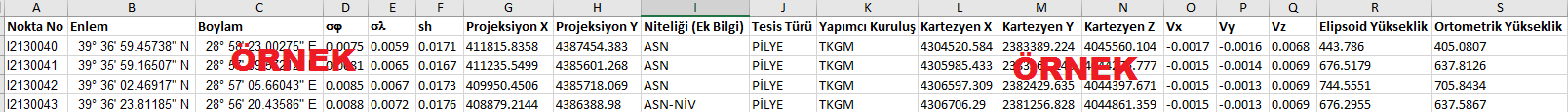 …………………………………….. İŞİNE AİT …………………………………….. İŞİNE AİT …………………………………….. İŞİNE AİT …………………………………….. İŞİNE AİT …………………………………….. İŞİNE AİT …………………………………….. İŞİNE AİT …………………………………….. İŞİNE AİT …………………………………….. İŞİNE AİT …………………………………….. İŞİNE AİT …………………………………….. İŞİNE AİT …………………………………….. İŞİNE AİT …………………………………….. İŞİNE AİT  KOORDİNE ÖZET CETVELİ KOORDİNE ÖZET CETVELİ KOORDİNE ÖZET CETVELİ KOORDİNE ÖZET CETVELİ KOORDİNE ÖZET CETVELİ KOORDİNE ÖZET CETVELİ KOORDİNE ÖZET CETVELİ KOORDİNE ÖZET CETVELİ KOORDİNE ÖZET CETVELİ KOORDİNE ÖZET CETVELİ KOORDİNE ÖZET CETVELİ KOORDİNE ÖZET CETVELİElipsoid: GRS80Elipsoid: GRS80Datum: ITRF96Datum: ITRF96Referans epok: 2005.00Referans epok: 2005.00Referans epok: 2005.00Hız Epok: 2005.00Hız Epok: 2005.00DOM_DGi:33-3DOM_DGi:33-3NOKTA
NOKARTEZYEN KOORDİNATKARTEZYEN KOORDİNATKARTEZYEN KOORDİNATHIZ DEĞİŞİM VEKTÖRLERİHIZ DEĞİŞİM VEKTÖRLERİHIZ DEĞİŞİM VEKTÖRLERİGRİD KOORDİNAT DEĞERLERİ (m)GRİD KOORDİNAT DEĞERLERİ (m)GRİD KOORDİNAT DEĞERLERİ (m)HELMERT
ORTOMETRİK
H (m)PAFTA
1 / 5000NOKTA
NOX (m)Y (m)Z (m)Vx (m)Vy (m)Vz (m)SAĞA
DEĞERYUKARI
DEĞERh
ELİPSOİTHELMERT
ORTOMETRİK
H (m)PAFTA
1 / 5000………………… İŞİ………………… İŞİ………………… İŞİ………………… İŞİTUTGA-C1-C2 DERECE YKNTUTGA-C1-C2 DERECE YKNTUTGA-C1-C2 DERECE YKNTUTGA-C1-C2 DERECE YKNÖLÇÜ EPOĞUNDAKİ PROJEKSİYON GRİD KOORDİNATLARIÖLÇÜ EPOĞUNDAKİ PROJEKSİYON GRİD KOORDİNATLARIÖLÇÜ EPOĞUNDAKİ PROJEKSİYON GRİD KOORDİNATLARIÖLÇÜ EPOĞUNDAKİ PROJEKSİYON GRİD KOORDİNATLARIELİPSOİD:GRS-80DATUM:ITRF-96EPOK:2019.47DOM_DG: TM 36-3NOKTA NOSAĞA DEĞER(m)YUKARI DEĞER(m)h-ELİPSOİD(m)………………… İŞİ………………… İŞİ………………… İŞİ………………… İŞİTUTGA-C1-C2 DERECE YKNTUTGA-C1-C2 DERECE YKNTUTGA-C1-C2 DERECE YKNTUTGA-C1-C2 DERECE YKNÖLÇÜ EPOĞUNDAKİ KARTEZYEN KOORDİNATLARIÖLÇÜ EPOĞUNDAKİ KARTEZYEN KOORDİNATLARIÖLÇÜ EPOĞUNDAKİ KARTEZYEN KOORDİNATLARIÖLÇÜ EPOĞUNDAKİ KARTEZYEN KOORDİNATLARIELİPSOİD:GRS-80DATUM:ITRF-96EPOK:2019.47NOKTA NOX(m)Y (m)Z (m)………………… İŞİ………………… İŞİ………………… İŞİ………………… İŞİTUTGA-C1-C2 DERECE YKNTUTGA-C1-C2 DERECE YKNTUTGA-C1-C2 DERECE YKNTUTGA-C1-C2 DERECE YKNÖLÇÜ EPOĞUNDAKİ COĞRAFİ KOORDİNATLARIÖLÇÜ EPOĞUNDAKİ COĞRAFİ KOORDİNATLARIÖLÇÜ EPOĞUNDAKİ COĞRAFİ KOORDİNATLARIÖLÇÜ EPOĞUNDAKİ COĞRAFİ KOORDİNATLARIELİPSOİD:GRS-80DATUM:ITRF-96EPOK:2019.47NOKTA NOENLEMBOYLAMh-ELİPSOİD(m)…………….. İŞİ…………….. İŞİ…………….. İŞİ…………….. İŞİC3 DERECE YKNC3 DERECE YKNC3 DERECE YKNC3 DERECE YKNREFERANS EPOĞUNDAKİ PROJEKSİYON GRİD KOORDİNATLARIREFERANS EPOĞUNDAKİ PROJEKSİYON GRİD KOORDİNATLARIREFERANS EPOĞUNDAKİ PROJEKSİYON GRİD KOORDİNATLARIREFERANS EPOĞUNDAKİ PROJEKSİYON GRİD KOORDİNATLARIELİPSOİD:GRS-80DATUM:ITRF-96EPOK:2005.00DOM_DG: TM 36-3NOKTA NOSAĞA DEĞER(m)YUKARI DEĞER(m)h-ELİPSOİD(m)…………….. İŞİ…………….. İŞİ…………….. İŞİ…………….. İŞİ…………….. İŞİ…………….. İŞİ…………….. İŞİ…………….. İŞİ…………….. İŞİC3 DERECE YKNC3 DERECE YKNC3 DERECE YKNC3 DERECE YKNC3 DERECE YKNC3 DERECE YKNC3 DERECE YKNC3 DERECE YKNC3 DERECE YKNREFERANS EPOĞUNDAKİ KARTEZYEN KOORDİNATLARIREFERANS EPOĞUNDAKİ KARTEZYEN KOORDİNATLARIREFERANS EPOĞUNDAKİ KARTEZYEN KOORDİNATLARIREFERANS EPOĞUNDAKİ KARTEZYEN KOORDİNATLARIREFERANS EPOĞUNDAKİ KARTEZYEN KOORDİNATLARIREFERANS EPOĞUNDAKİ KARTEZYEN KOORDİNATLARIREFERANS EPOĞUNDAKİ KARTEZYEN KOORDİNATLARIREFERANS EPOĞUNDAKİ KARTEZYEN KOORDİNATLARIREFERANS EPOĞUNDAKİ KARTEZYEN KOORDİNATLARIELİPSOİD:GRS-80DATUM:ITRF-96DATUM:ITRF-96DATUM:ITRF-96EPOK:2005.00EPOK:2005.00NOKTA NOKOORDİNAT DEĞERLERİKOORDİNAT DEĞERLERİKOORDİNAT DEĞERLERİKOORDİNAT DEĞERLERİHIZVEKTÖRLERİ (mm/yıl)HIZVEKTÖRLERİ (mm/yıl)HIZVEKTÖRLERİ (mm/yıl)HIZVEKTÖRLERİ (mm/yıl)NOKTA NOX (m)Y (m)Z (m)Z (m)VxVyVyVz…………….. İŞİ…………….. İŞİ…………….. İŞİ…………….. İŞİ…………….. İŞİ…………….. İŞİ…………….. İŞİC3 DERECE YKNC3 DERECE YKNC3 DERECE YKNC3 DERECE YKNC3 DERECE YKNC3 DERECE YKNC3 DERECE YKNREFERANS EPOĞUNDAKİ COĞRAFİ KOORDİNATLARIREFERANS EPOĞUNDAKİ COĞRAFİ KOORDİNATLARIREFERANS EPOĞUNDAKİ COĞRAFİ KOORDİNATLARIREFERANS EPOĞUNDAKİ COĞRAFİ KOORDİNATLARIREFERANS EPOĞUNDAKİ COĞRAFİ KOORDİNATLARIREFERANS EPOĞUNDAKİ COĞRAFİ KOORDİNATLARIREFERANS EPOĞUNDAKİ COĞRAFİ KOORDİNATLARIELİPSOİD:GRS-80DATUM:ITRF-96EPOK:2005.00NOKTA
NOKOORDİNAT DEĞERLERİKOORDİNAT DEĞERLERİKOORDİNAT DEĞERLERİSTANDART SAPMASTANDART SAPMASTANDART SAPMANOKTA
NOENLEMBOYLAMh-ELİPSOİD(m)Sd_(φ)Sd_(λ)Sd_(h)…………….. İŞİ…………….. İŞİ…………….. İŞİ…………….. İŞİ…………….. İŞİ…………….. İŞİ…………….. İŞİ…………….. İŞİ…………….. İŞİ…………….. İŞİ…………….. İŞİ…………….. İŞİ…………….. İŞİ…………….. İŞİ…………….. İŞİ…………….. İŞİ…………….. İŞİC1-C2 DERECE YKNC1-C2 DERECE YKNC1-C2 DERECE YKNC1-C2 DERECE YKNC1-C2 DERECE YKNC1-C2 DERECE YKNC1-C2 DERECE YKNC1-C2 DERECE YKNC1-C2 DERECE YKNC1-C2 DERECE YKNC1-C2 DERECE YKNC1-C2 DERECE YKNC1-C2 DERECE YKNC1-C2 DERECE YKNC1-C2 DERECE YKNC1-C2 DERECE YKNC1-C2 DERECE YKNHIZ HESABI RAPORUHIZ HESABI RAPORUHIZ HESABI RAPORUHIZ HESABI RAPORUHIZ HESABI RAPORUHIZ HESABI RAPORUHIZ HESABI RAPORUHIZ HESABI RAPORUHIZ HESABI RAPORUHIZ HESABI RAPORUHIZ HESABI RAPORUHIZ HESABI RAPORUHIZ HESABI RAPORUHIZ HESABI RAPORUHIZ HESABI RAPORUHIZ HESABI RAPORUHIZ HESABI RAPORUELİPSOİD:GRS-80;  DATUM:ITRF-96; EPOK:2005.00; HIZ HESABI EPOK:2005.00; ENTERPOLASYON YÖNTEMİ: AĞIRLIKLIELİPSOİD:GRS-80;  DATUM:ITRF-96; EPOK:2005.00; HIZ HESABI EPOK:2005.00; ENTERPOLASYON YÖNTEMİ: AĞIRLIKLIELİPSOİD:GRS-80;  DATUM:ITRF-96; EPOK:2005.00; HIZ HESABI EPOK:2005.00; ENTERPOLASYON YÖNTEMİ: AĞIRLIKLIELİPSOİD:GRS-80;  DATUM:ITRF-96; EPOK:2005.00; HIZ HESABI EPOK:2005.00; ENTERPOLASYON YÖNTEMİ: AĞIRLIKLIELİPSOİD:GRS-80;  DATUM:ITRF-96; EPOK:2005.00; HIZ HESABI EPOK:2005.00; ENTERPOLASYON YÖNTEMİ: AĞIRLIKLIELİPSOİD:GRS-80;  DATUM:ITRF-96; EPOK:2005.00; HIZ HESABI EPOK:2005.00; ENTERPOLASYON YÖNTEMİ: AĞIRLIKLIELİPSOİD:GRS-80;  DATUM:ITRF-96; EPOK:2005.00; HIZ HESABI EPOK:2005.00; ENTERPOLASYON YÖNTEMİ: AĞIRLIKLIELİPSOİD:GRS-80;  DATUM:ITRF-96; EPOK:2005.00; HIZ HESABI EPOK:2005.00; ENTERPOLASYON YÖNTEMİ: AĞIRLIKLIELİPSOİD:GRS-80;  DATUM:ITRF-96; EPOK:2005.00; HIZ HESABI EPOK:2005.00; ENTERPOLASYON YÖNTEMİ: AĞIRLIKLIELİPSOİD:GRS-80;  DATUM:ITRF-96; EPOK:2005.00; HIZ HESABI EPOK:2005.00; ENTERPOLASYON YÖNTEMİ: AĞIRLIKLIELİPSOİD:GRS-80;  DATUM:ITRF-96; EPOK:2005.00; HIZ HESABI EPOK:2005.00; ENTERPOLASYON YÖNTEMİ: AĞIRLIKLIELİPSOİD:GRS-80;  DATUM:ITRF-96; EPOK:2005.00; HIZ HESABI EPOK:2005.00; ENTERPOLASYON YÖNTEMİ: AĞIRLIKLIELİPSOİD:GRS-80;  DATUM:ITRF-96; EPOK:2005.00; HIZ HESABI EPOK:2005.00; ENTERPOLASYON YÖNTEMİ: AĞIRLIKLIELİPSOİD:GRS-80;  DATUM:ITRF-96; EPOK:2005.00; HIZ HESABI EPOK:2005.00; ENTERPOLASYON YÖNTEMİ: AĞIRLIKLIELİPSOİD:GRS-80;  DATUM:ITRF-96; EPOK:2005.00; HIZ HESABI EPOK:2005.00; ENTERPOLASYON YÖNTEMİ: AĞIRLIKLIELİPSOİD:GRS-80;  DATUM:ITRF-96; EPOK:2005.00; HIZ HESABI EPOK:2005.00; ENTERPOLASYON YÖNTEMİ: AĞIRLIKLIELİPSOİD:GRS-80;  DATUM:ITRF-96; EPOK:2005.00; HIZ HESABI EPOK:2005.00; ENTERPOLASYON YÖNTEMİ: AĞIRLIKLINOKTA
NOKOORDİNAT DEĞERLERİKOORDİNAT DEĞERLERİKOORDİNAT DEĞERLERİKOORDİNAT DEĞERLERİKOORDİNAT DEĞERLERİHIZVEKTÖRLERİ (mm/yıl)HIZVEKTÖRLERİ (mm/yıl)HIZVEKTÖRLERİ (mm/yıl)HIZVEKTÖRLERİ (mm/yıl)HIZVEKTÖRLERİ (mm/yıl)HIZVEKTÖRLERİ (mm/yıl)HIZVEKTÖRLERİ (mm/yıl)HIZ HESABINDA
KULLANILAN REFERANSLARHIZ HESABINDA
KULLANILAN REFERANSLARHIZ HESABINDA
KULLANILAN REFERANSLARHIZ HESABINDA
KULLANILAN REFERANSLARNOKTA
NOX(m)Y (m)Y (m)Z (m)Z (m)VxVxVxVyVyVzVzHIZ HESABINDA
KULLANILAN REFERANSLARHIZ HESABINDA
KULLANILAN REFERANSLARHIZ HESABINDA
KULLANILAN REFERANSLARHIZ HESABINDA
KULLANILAN REFERANSLAR